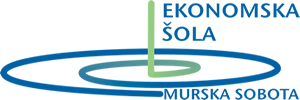 SREDNJA ŠOLA IN GIMNAZIJADatum: 15. 3. 2021RAZPORED IZPITOVmarec 2021ČETRTEK, 18. 3. 2021Pisni izpiti iz NEMŠČINE pri Alenki KOLENKOPisni izpiti iz predmeta TEMELJEV GOSPODARSTVA (Gospodarskih dejavnosti in Pravno organizacijskih vidikov poslovanja) pri Majdi SVETECob 8.00 uri v učilnici P23ČETRTEK, 18. 3. 2021Ustni izpiti iz NEMŠČINE pri Alenki KOLENKOob 9.35 uri v učilnici P23PETEK, 19. 3. 2021Ustni izpiti iz GEOGRAFIJE pri Simoni PAJNHARTob 8.45 uri v učilnici N38PETEK, 19. 3. 2021Pisni izpiti iz INFORMACIJSKO-KOMUNIKACIJSKE TEHNOLOGIJE (IKT) pri Slavi SUKIČ ŠKALIČob 9.35 uri v učilnici N18Nadzorni:   Slava Sukič Škalič Darko Petrijan, ravnatelj